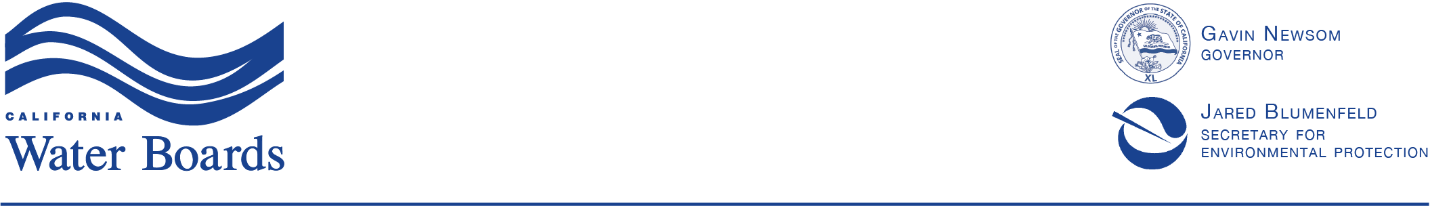 Junta Estatal de Control de Recursos de AguaAviso de Seminarios Web PúblicosSolamente Participación a DistanciaSAFER: Taller de Asequibilidad 1Fecha: jueves 11 de agosto 2022Hora: de las 10am a las 12pmRegistrarse AquíSAFER: Taller de Asequibilidad 2Fecha: jueves 20 de septiembre 2022Hora: de las 10am a las 12pmRegistrarse AquíSAFER: Taller de Asequibilidad 3Fecha: jueves 1ero de noviembre 2022Hora: de las 10am a las 12pmRegistrarse AquíPOR MEDIO DE LA PRESENTE SE NOTIFICA que la Junta Estatal de Control de Recursos de Agua (Junta Estatal del Agua), junto con la Oficina de Evaluación de Riesgos para la Salud Ambiental de California, celebrarán tres talleres en forma de seminario web para dar una oportunidad a las partes interesadas de mejorar la Evaluación de Asequibilidad del agua potable, un componente de la Evaluación de Necesidades de Agua Potable. Si desea ver la reunión: Se transmitirá por Internet en video.calepa.ca.gov/. Esta plataforma solamente le permite asistir a la reunión, sin poder hacer comentarios.Si desea hacer un comentario sobre algún punto del orden del día o formular alguna pregunta: La información sobre cómo participar por teléfono o a través de la plataforma de reuniones en línea está disponible en la sección de comentarios del público de este aviso (ver abajo).MATERIALES DE LA REUNIÓNLos materiales de la reunión y los detalles sobre la participación a distancia estarán disponibles en línea aquí: https://www.waterboards.ca.gov/drinking_water/certlic/drinkingwater/needsCOMENTARIOS DEL PÚBLICOEsta reunión está abierta al público. Los miembros del público tendrán la oportunidad de hablar sobre los temas del orden del día por videoconferencia o por teléfono. Los comentarios del público sobre los puntos de la agenda se limitarán a tres (3) minutos. Para participar en los seminarios web, le invitamos a registrarse mediante los siguientes enlaces:Seminario web 1: https://waterboards.zoom.us/webinar/register/WN_OwH-tP05TcuZMgHqRw_-VA 
Seminario web 2: https://waterboards.zoom.us/webinar/register/WN_jH3jIJwCRE2YTiBSRxL8Qw Seminario web 3: https://waterboards.zoom.us/webinar/register/WN_JZcqjoxqT_-9vaiuO4xcew SERVICIOS DE IDIOMASe puede proporcionar interpretación en español para el seminario web. Si necesita hacer uso del servicio de interpretación en español, solicítelo por correo electrónico a safer@waterboards.ca.gov al menos 10 días hábiles antes de la reunión. Si necesita interpretación en un idioma distinto del español o si necesita servicio de lengua de señas, envíe una solicitud por correo electrónico a safer@waterboards.ca.gov al menos 10 días hábiles antes de la reunión.ANTECEDENTESLa Junta Estatal del Agua está implementando el Programa de Agua Potable SAFER (Fondos para Agua Potable Segura y Asequible para Equidad y Resiliencia) con un conjunto de herramientas, recursos financieros, y autoridades reguladoras. El propósito del Programa SAFER reside en asegurar el acceso al agua potable y asequible lo antes posible a cerca de un millón de californianos careciendo todavía de dicho acceso.El Programa SAFER tiene la responsabilidad de llevar a cabo, anualmente, una Evaluación de Necesidades compuesta por tres elementos: (1) Evaluación de Asequibilidad, (2) Evaluación de Riesgos, y (3) Evaluación de Costos. Los resultados de la Evaluación sirven para establecer la priorización de los proyectos incluidos en el Plan anual de Gastos de Fondos del Fondo para Agua Potable y Segura y Asequible.La Unidad del Análisis de Necesidades, parte de la División de Agua Potable (DDW) encabeza la implementación del Diagnóstico de Necesidades en coordinación con la División de Calidad del Agua (DWQ) y la División de Asistencia Financiera (DFA).PROPÓSITO Estos talleres darán a las partes interesadas la oportunidad de conocer y contribuir a las mejoras propuestas por la Junta Estatal para incorporar la asequibilidad en la Evaluación de Necesidades de Agua Potable para los sistemas públicos de agua, los pequeños sistemas estatales de agua, y los pozos domésticos. La Junta Estatal del Agua está colaborando con la Oficina de Evaluación de Riesgos para la Salud Ambiental de California para desarrollar nuevos indicadores de asequibilidad. ORDEN DEL DÍA DE LOS SEMINARIOS WEBEn los tres talleres de asequibilidad se hablará de los siguientes temas:Taller 1: Potenciales Indicadores de AsequibilidadPresentación general de la asequibilidad en la Evaluación de NecesidadesRevisión de los métodos anteriores para medir la asequibilidadConversación sobre cómo se puede perfeccionar la Evaluación de Asequibilidad para 2023 y después Taller 2: Potenciales Indicadores de AsequibilidadExplorar opciones para indicadores de asequibilidad de los sistemas públicos de agua nuevos y existentes, a partir de las recomendaciones del Taller 1Explorar opciones para nuevos indicadores de asequibilidad para los pequeños sistemas estatales de agua y las comunidades abastecidas por pozos domésticos Taller 3: Metodología de Evaluación de la Asequibilidad y Configuración de los UmbralesExplorar opciones para los umbrales de los indicadores de asequibilidad y la evaluación de asequibilidadExplorar opciones para incorporar los indicadores de asequibilidad en la evaluación de riesgos para los pequeños sistemas de agua estatales y los pozos domésticos. CUESTIONES DE PROCEDIMIENTOLa participación del público se realizará a distancia a través de una plataforma alojada en línea. Las preguntas, comentarios y temas de discusión serán recopilados vía el seminario web.ACCESIBILIDADLe invitamos a registrarse para recibir los enlaces de los seminarios web. Luego, le enviaremos un correo electrónico con más detalles para acceder a los seminarios web.Taller 1: https://waterboards.zoom.us/webinar/register/WN_OwH-tP05TcuZMgHqRw_-VA 
Taller 2: https://waterboards.zoom.us/webinar/register/WN_jH3jIJwCRE2YTiBSRxL8Qw Taller 3: https://waterboards.zoom.us/webinar/register/WN_JZcqjoxqT_-9vaiuO4xcew PRÓXIMOS AVISOSLa Junta Estatal de Agua celebrará el seminario web público en el lugar y la hora indicados anteriormente. Cualquier cambio en la fecha, la hora o el lugar del seminario web se notificará a través de la lista de distribución por correo electrónico de SAFER. Toda persona interesada en recibir notificaciones, incluyendo los cambios relacionados a este aviso, debe inscribirse en la lista de contactos de SAFER. Para ello, rellene el formulario de subscripción con su dirección de correo electrónico y su nombre, haga clic en la pestaña “General Interests” y seleccione “SAFER Drinking Water”. Proporcione la información requerida bajo “Signup Details” antes de hacer clic en el botón “Subscribe”.CONTACTOLas preguntas relacionadas con este aviso pueden dirigirse a DDW-SAFER-NAU@Waterboards.ca.gov. Fecha							Jeanine Townsend							Secretaria de la Junta